ПриложениеОтчето состоянии коррупции и  реализации мер антикоррупционной политики в Кайбицком муниципальном районеРеспублики Татарстан за 2021 год.1) Состояние коррупции в муниципальном районе  А) Указывается количество, перечень и категория выявленных преступлений и правонарушений коррупционной направленности за год в муниципальном районе (городском округе);Б) Перечень лиц, привлеченных к ответственности за совершение коррупционных преступлений;В 2021 году среди муниципальных служащих и лиц, замещающих муниципальные должности в органах местного самоуправления Кайбицкого муниципального района правоохранительными органами преступлений коррупционной направленности не выявлено.  Зарегистрировано 9 сообщений о преступлениях коррупционного характера. По ним возбуждены  9 уголовных дел (из них 7 объединены в одно производство). Из них 1 дело направлено в суд, 2 уголовных дела находится в производстве. Ниже перечисленные уголовные дела объединены в одно производство и расследуются  следственной группой  ОМВД России по Кайбицкому району.- по факту организации незаконной охоты руководителем межрайонного отдела государственного комитета по биологическим ресурсам РТ Алеевым С.Н. ,  по добыче  7 кабанов на территории Кайбицкого района  в начале января 2021 года, возбужденное 19 января 2021 г. по ст.258 ч.2  УК РФ.- по факту превышения должностных полномочий руководителем межрайонного отдела  государственного комитета по биологическим ресурсам РТ Алеевым С.Н. , сокрытия  факта изъятия разделочного ножа при изъятии и сдаче обнаруженного им оружия, оставленного  охотниками на территории охот угодий Кайбицкого района РТ, возбужденного 01 декабря 2021 года по ч.1 ст.286 УК РФ; - по факту превышения должностных полномочий руководителем межрайонного отдела  государственного комитета по биологическим ресурсам РТ Алеевым С.Н.  и   организации им незаконной охоты 01 декабря 2020 года  по добыче двух кабанов, без соответствующего разрешения,  возбужденное 03 декабря 2021 года по ч.1 ст.286 УК РФ;- по факту превышения должностных полномочий руководителем межрайонного отдела  государственного комитета по биологическим ресурсам РТ Алеевым С.Н.  и  организации им незаконной охоты 09 декабря 2020 года  по добыче двух кабанов,  без соответствующего разрешения,  возбужденное 03 декабря 2021 года по ч.1 ст.286;- по факту превышения должностных полномочий руководителем межрайонного отдела  государственного комитета по биологическим ресурсам РТ Алеевым С.Н.  и  организации им незаконной охоты 05 января 2021 года  по добыче двух кабанов,  без соответствующего разрешения,  возбужденное 03 декабря 2021 года по ч.1 ст.286;- по факту превышения должностных полномочий руководителем межрайонного отдела  государственного комитета по биологическим ресурсам РТ Алеевым С.Н.  и  организации им незаконной охоты 07 января 2021 года  по добыче двух кабанов, без соответствующего разрешения,  возбужденное 03 декабря 2021 года по ч.1 ст.286;-  по факту превышения должностных полномочий руководителем межрайонного отдела  государственного комитета по биологическим ресурсам РТ Алеевым С.Н.  и  организации им незаконной охоты 18 января 2021 года  по добыче 7 кабанов,  без соответствующего разрешения возбужденное, 19 января  2022 года по ч.1 ст.286;2. Уголовное дело по факту  получения взятки  сотрудником полиции   Гимадиевым Р.Р. возбуждено в декабре 2021 года по ч.1 ст.290 УК РФ, находится в производстве  МРСО СУ СК России по Верхнеуслонскому району РТ.3. 14.05.2021 Верхнеуслонским МРСО следственного управления Следственного комитета Российской Федерации по Республике Татарстан возбуждено уголовное дело по признакам преступления, предусмотренного ч. 1 ст. 286 УК РФ (Превышение должностных полномочий), в отношении директора Муниципального бюджетного учреждения дополнительного образования «Кайбицкая детская школа искусств» Мутыгуллиной В.Р..09.07.2021 Кайбицким районным судом вынесено постановление о меры уголовно - правового характера в виде штрафа в размере 20 тыс. рублей. В) Перечень должностных лиц, привлеченных к дисциплинарной ответственности за нарушение антикоррупционного законодательства, а также законодательства о муниципальной службе (нарушения требований к служебному поведению, предоставление недостоверных или неполных сведений о доходах, расходах и имуществе, участие в коммерческой деятельности и т. д.). Приводится общее количество служащих, количество служащих, включенных в перечень подверженных коррупционных рисков, количество лиц в отношении которых проведены проверки и сведения о наказаниях, с указанием кратких фабул нарушений, сгруппированных по типам, решения комиссии и мера наказания с указанием НПА.Прокуратурой Кайбицкого района выявлено всего 70 нарушения коррупционной направленности, в том числе:- нарушение законодательства о госслужбе - 1 (1 представления, 1 должностных лиц привлечено к ответственности);- нарушение законодательства о муниципальной службе (нарушения требований к служебному поведению, предоставление недостоверных или неполных сведений о доходах, расходах и имуществе – 65 нарушений (23 представлений, 29 должностных лиц привлечено к ответственности);- нарушение иных органов – 2 (1 представления, 1 должностных лиц привлечено к ответственности).Приводится общее количество служащих, количество служащих, включенных в перечень подверженных коррупционных рисков, количество лиц в отношении которых проведены проверки и сведения о наказаниях, с указанием кратких фабул нарушений, сгруппированных по типам, решения комиссии и мера наказания с указанием НПА. Актуализирован Перечень должностей муниципальной службы,  Постановлением Главы от 02.03.2021 №19 «Об утверждении Перечня должностей муниципальной службы и перечня муниципальных должностей в органах местного самоуправления Кайбицкого муниципального района, замещение которых связано с коррупционными рисками».  В него вошли все 58 должностей муниципальной службы и муниципальных должностей (100%). В 2021 году уголовных преступлений среди муниципальных служащих и лиц, замещающих муниципальные должности лиц Кайбицкого муниципального района Республики Татарстан не совершалось. Привлеченных  к уголовной ответственности муниципальных служащих и лиц, замещающих муниципальные должности, не имеется. Коррупционных  нарушений в сфере правоотношений, регулируемых законодательством о недропользовании, внешнеэкономической деятельности, об использовании государственного имущества, о размещении заказов на поставки товаров, выполнение работ, оказание услуг для государственных и муниципальных нужд, об осуществлении лицензионной деятельности, лицензионных, регистрационных и иных разрешительных процедур, о реализации федеральных целевых программ и национальных проектов, противодействии легализации денежных средств или иного имущества, приобретенных преступных путем, не выявлено.Фактов незаконного участия государственных и муниципальных служащих в коммерческой деятельности, в том числе в случаях, когда они являются учредителями коммерческих организаций, владеют долями и пакетами акций, занимают оплачиваемые должности в хозяйствующих субъектах, выезжают в служебные командировки за счет юридических лиц, решают финансовые проблемы государственных органов путем создания различных фондов или участия в них, не установлено.Г) Данные о состоянии коррупции, полученные в результате проведенных органами местного самоуправления социологических исследований (опросов) (данный раздел заполняется в случае проведения социологических опросов с указанием информации о времени проведения таких исследований);       С целью изучения общественного мнения о состоянии коррупции,  эффективности антикоррупционных мероприятий на официальном сайте  Кайбицкого муниципального района в разделе «Противодействие коррупции» (подраздел: «Опрос общественного мнения, анкетирование») размещена в онлайн режиме анкета  «Опрос по изучению мнения о коррупции в Кайбицком муниципальном районе» http://kaybici.tatarstan.ru/rus/opros-po-izucheniyu-mneniya-o-korruptsii-v.htmД) Перечислить основные направления, где наиболее высоки коррупционные риски. Дать характеристику проблем. Основными направлениями, где наиболее высоки коррупционные риски, являются выделение земельных участков, распоряжение муниципальной собственностью (осуществление сделок с недвижимостью), проведение тендеров по размещению заказов для муниципальных нужд, а также сферы здравоохранения и образования.В целях предотвращения коррупционных рисков торги проводятся в форме открытого конкурса и электронного аукциона.   Систематически проводится профилактическая работа с медицинскими работниками  и работниками образования.  Проблем с нехваткой мест в детских дошкольных и школьных учреждениях  в Кайбицком муниципальном районе не имеется.    2) Меры по противодействию коррупции, реализованные в муниципальном районе  А) Указываются конкретные управленческие решения, принятые и реализованные в органах местного самоуправления, в том числе по результатам рассмотрения на заседаниях комиссии по противодействию коррупции при главах (комиссии по координации работы по противодействию коррупции в муниципальном образовании), в том числе:  В 2021 году проведено 4 заседания комиссии по координации работы по противодействию коррупции, рассмотрены следующие вопросы:29.03.2021 г.1. Итоги работы правоохранительных органов по противодействию коррупции в 2020 году и задачи на 2021 год.2. Об осуществлении внутреннего финансового контроля за целевым использованием и рациональным расходованием бюджетных средств.3. Об осуществлении контроля за целевым использованием, рациональным расходованием бюджетных средств и о недопущении их нецелевого использования в Кайбицком муниципальном районе.   4. Об организации работы по предупреждению коррупционных правонарушений в ходе постановки на учет и выделении жилья по всем видам программ, реализуемых в Кайбицком муниципальном районе РТ.5. О деятельности Комиссии по соблюдению требований к служебному поведению муниципальных служащих и урегулированию конфликта интересов. О соблюдениях муниципальными служащими ограничений, запретов и обязанностей, установленных нормативно-правовыми актами РФ.21.06.2021 г.1. О ходе  реализации  муниципальной  программы «Реализация антикоррупционной политики Кайбицкого муниципального района Республики Татарстан на 2021 – 2023 годы» 2. Анализ обращений граждан в т.ч. по фактам коррупционных правонарушений по итогам за 1 полугодие 2021 г. 3. Вопросы минимизации «бытовой» коррупции. О мерах по совершенствованию предоставлению услуг гражданам Кайбицкого муниципального района в сфере. 4. Анализ обращений граждан в т.ч. по фактам коррупционных правонарушений по итогам за 1 полугодие 2021г. о работе «Ящика доверия» и «Телефона доверия».27.09. 2021г.1. О деятельности должностных лиц кадровых служб, ответственных за работу по профилактике коррупционных и иных правонарушений в Кайбицком муниципальным районе.2. Предоставление в собственность или в аренду земельных участков. Осуществления контроля за использованием и распоряжением имущества, находящегося в муниципальной собственности.3. О работе средств массовой информации по антикоррупционной пропаганде, укреплению доверия к власти и повышению ее авторитета4. Об исключении коррупционных факторов при получении и использовании субсидий на развитие животноводства и  растениеводства5. О состоянии работы по проведению антикоррупционной экспертизы муниципальных нормативно-правовых актов и их размещении на сайте для проведения независимой экспертизы.6. Рассмотрение результатов анализа актов реагирования правоохранительных, контрольно-надзорных органов. Эффективность принимаемых мер по устранению нарушений по итогам за 9 месяцев 2021 года.7. О результатах предоставления сведений о доходах, расходах, об  имуществе и обязательствах имущественного характера лиц, замещающих должности муниципальной службы в  Кайбицком муниципальном районе РТ и их семей за 2020 год.17.12. 20211. О совершенствовании системы представления государственных и муниципальных услуг на базе МФЦ  предоставления государственных и муниципальных услуг.2. о соблюдении положений административных регламентов по предоставлению муниципальных услуг  органами местного самоуправления при предоставлении муниципальных услуг.3. Результат «Антикоррупционного мониторинга»4. О деятельности Общественного Совета Кайбицкого муниципального района РТ в сфере противодействия коррупции.5. О деятельности Исполнительного комитета по оказанию содействия в области поддержки и развития предпринимательский деятельности субъектами малого и среднего бизнеса посредством устранения нормативно-правовых, административных и организационных барьеров.6. О ходе  реализации  муниципальной  программы «Реализация антикоррупционной политики Кайбицкого муниципального района Республики Татарстан на 2015 – 2024 годы».7. Анализ исполнения решений Совета по координации работы по противодействию коррупции в Республике Татарстан  и  решений Комиссии по координации работы по противодействию коррупции в Кайбицком муниципальном  районе РТ.8. Рассмотрение Плана работы Комиссии по координации работы по противодействию коррупции в Кайбицком районе Республики Татарстан.Протоколы заседания размещены на официальном сайте муниципального района в разделе «Противодействие коррупции».По результатам рассмотрения вопросов на заседаниях Комиссии по координации работы по противодействию коррупции  приняты   решения:- проводятся  совещания с руководителями и бухгалтерами бюджетных учреждений и сельских поселений для недопущения подобных нарушений, выявляемых в ходе проверки.  - организовано взаимодействие с Контрольно-счетной палатой района по профилактике и недопущению коррупционных правонарушений при расходовании бюджетных средств муниципальными бюджетными учреждениями, органами местного самоуправления сельских поселений.- разработаны меры, направленные на достижение конкретных результатов по пресечению коррупционных проявлений в деятельности муниципальных служащих.- оказана методическая помощь депутатам Совета и сельских поселений   Кайбицкого муниципального района по заполнению и сбору сведений о своих доходах, расходах, об имуществе и обязательствах имущественного характера, а также сведений о доходах, расходах, об имуществе и обязательствах имущественного характера своих супруги (супруга) и несовершеннолетних детей. - проводится профилактическая работа  по соблюдению служащими запретов, ограничений и требований, установленных в целях противодействия коррупции.- организована работа по предоставлению муниципальными служащими работодателю информации о своих личных сайтах в сети Интернет и страницах в социальных сетях.- оказана методическая помощь муниципальным служащим и лицам, замещающим муниципальные должности, по вопросам предоставления сведений о доходах, расходах, имуществе и обязательствах имущественного характера и заполнения соответствующей формы справки в 2020 году (за отчетный 2019 год) с использованием сервиса системы документооборота и организована работа по предоставлению муниципальными служащими указанных сведений.- организована работа над формированием антикоррупционного правосознания среди учащихся образовательных организаций.- приняты меры по контролю за эффективностью использования бюджетных средств, за полнотой и своевременностью принятия мер по устранению ответственными уполномоченными лицами допущенных нарушений. - проведена профилактическая работа по недопущению коррупционных преступлений и работе на их предупреждение с должностными лицами органов местного самоуправления, главами сельских поселений, муниципальными служащими и руководителями муниципальных учреждений.- проведен анализ сведений о доходах, расходах, имуществе и обязательствах имущественного характера муниципальных служащих и лиц, замещающих муниципальные должности, а также их супруги (а) и несовершеннолетних детей.- разработаны меры, направленные на достижение конкретных результатов по пресечению коррупционных проявлений в деятельности муниципальных служащих.- ведется согласование справок и выписок, предоставляемых сельскими поселениями о владении гражданами земельными участками в Палате земельных и имущественных отношений.- рассмотрены результаты проверок,  внутреннего финансового контроля. -  Приняты меры по установлению и исключению условий, способствующих конкретным нарушениям.  - проведен мониторинг   выявленных нарушений  в деятельности должностных лиц органов местного самоуправления района.- проведены обучающие семинары  для муниципальных служащих органов местного самоуправления района по представлению сведений о своих доходах, расходах, об имуществе и обязательствах имущественного характера, также по урегулированию конфликта интересов.- сведения о доходах и расходах и обязательствах имущественного характера, а также супруг(а) и несовершеннолетних детей муниципальными служащими, лицами, замещающими муниципальные должности, а также руководителями подведомственных муниципальных учреждений  предоставлены своевременно и   размещены в установленные законодательством сроки на официальном сайте в сети Интернет.-  проведен анализ своевременности и достоверности представления сведений.- предпринимателям оказано необходимое содействие и поддержка в развитии предпринимательской деятельности.-  своевременно проведен сбор сведений об адресах сайтов и (или) страниц сайтов, на которых муниципальным служащим размещались общедоступная информация, а также данные, позволяющие его идентифицировать.- организовано обновление анкетных данных, в т.ч. по родственным связям, и по свойственникам в соответствии с законодательством, среди муниципальных служащих и лиц, замещающих муниципальные должности.- проводится ежеквартальный анализ жалоб и обращений граждан на предмет наличия в них информации о фактах коррупции со стороны муниципальных служащих.- осуществляется регулярное информационное сопровождение мероприятий и просветительская работа в СМИ по вопросам противодействия коррупции.- с должностными лицами органов местного самоуправления, главами сельских поселений, муниципальными служащими и руководителями муниципальных учреждений проводится профилактическая работа о соблюдении ими ограничений, запретов, требований о предотвращении или урегулировании конфликта интересов в соответствии с законодательством о муниципальной службе, а также требований по недопущению коррупционных правонарушений.  - продолжается систематическое обновление раздела «Противодействие коррупции» в соответствии с Едиными требованиями.- обеспечивается своевременное размещение всех проектов нормативных актов  для проведения независимой антикоррупционной экспертизы.- ведется электронно-информационный реестр актов реагирования, поступающих от правоохранительных и контрольно – надзорных органов.-  проведен анализ и приняты меры по предотвращению бюджетных потерь в ходе проведения закупок товаров, работ, услуг для обеспечения
муниципальных нужд.   - постоянно осуществляется контроль за использованием и распоряжением имущества, в том числе по вопросу неправомерного распоряжения земельными участками;  - проведены проверки соблюдения муниципальными служащими установленных ограничений и запретов, а также требований о предотвращении или урегулировании конфликта интересов, - проведена  дополнительная разъяснительная работа среди служащих по конфликту интересов и по вопросам ограничений, налагаемых на граждан, замещавших должности муниципальной службы, в течение двух лет после их увольнения со службы.- организована работа по предупреждению коррупционных преступлений и правонарушений;- приняты дополнительные меры, направленные на формирование антикоррупционного правосознания среди сотрудников подведомственных учреждений;- работа по постановке на учет и выделению жилья по всем видам программ, реализуемым в районе, ведется с соблюдением принципа нуждаемости, открытости, гласности и коллегиальности при вынесении решений. - организовано своевременное исполнение решений комиссии по координации работы по противодействию коррупции в районе и решений Комиссии по координации работы по противодействию коррупции в РТ с предоставлением письменной информации об исполнении.меры, реализованные для соблюдения законности при муниципальных закупках;оценка эффективности закупок товаров, работ, услуг по обеспечению нужд муниципального образования;      В соответствии с Федеральным законом от 05.04.2013г. № 44-ФЗ «О контрактной системе в сфере закупок товаров, работ, услуг для обеспечения государственных и муниципальных нужд» (далее – Закон) вся информация о торгах размещается на Официальном сайте Российской Федерации в сети Интернет для размещения информации о размещении заказов на поставки товаров, выполнение работ, оказание услуг (http://zakupki.gov.ru) и на сайте «Общероссийская система электронной торговли» (http://etp.zakazrf.ru).  Закупки товаров (работ, услуг) для обеспечения муниципальных нужд Кайбицкого муниципального района РТ проводятся посредством проведения электронного аукциона, что способствует снижению уровня коррупции при осуществлении закупок товаров (работ, услуг) для муниципальных нужд, в том числе проведение мероприятий по обеспечению открытости и доступности осуществляемых закупок, а также реализация мер по обеспечению прав и законных интересов участников закупок.  За 12 месяцев 2021 года заключено 70 контракта  на сумму 49915,8  тыс. рублей.Результаты муниципального финансового контроля (пресечено неэффективное использование денежных средств, обеспечен возврат денег за нарушения контрактов и т.д.):В 2021 году в ходе внутреннего финансового контроля, осуществленным совместно МКУ Финансово-бюджетная палата Кайбицкого муниципального района РТ и межрайонным контрольно-ревизионным отделом ТОДК Зеленодольского района и г.Зеленодольск проведено 3 плановых проверок, в результате которых выявлено нарушений на сумму 24 765,7 тыс.руб (из них ошибки, связанные с искажением отчетности 12 367 тыс.руб., передача в безвозмездное пользование с нарушением на сумму 10 289 тыс.руб), устранено нарушений на сумму 24 765,7 тыс.руб.По результатам проверок были написаны представления, заведено 1 административное дело по ст.15.15.5 ч.1 КоАП РФ, протокол передан в суд. В результате рассмотрения протоколов судом был назначен административный штраф в размере 10 000 руб.         Внешний муниципальный финансовый контроль в Кайбицком муниципальном районе РТ  осуществляет Контрольно – счетная палата.В  2021 году председателем Контрольно – счетной палаты Кайбицкого муниципального района проведено 43 контрольно – ревизионных мероприятия. Контрольными мероприятиями охвачено  43 объектов контроля. Подготовлено 36 экспертно-аналитических мероприятия: по исполнению бюджета за 2020 год муниципальными образованиями Кайбицкого муниципального района Республики Татарстан, заключении на проекты решений о бюджете сельских поселений Кайбицкого муниципального района Республики Татарстан на 2022 год.  Подготовлено Заключение контрольно-счетной палаты на проект решения Совета Кайбицкого муниципального района «О бюджете Кайбицкого муниципального района на 2022 год и  плановый период 2023 и 2024 годов».Общая сумма выявленных финансовых нарушений 8221,398 тыс. рублей. Кроме того, установлено неэффективное использование бюджетных средств 658,776 тыс. рублей. Фактов использования подставных и аффилированных организаций, личной заинтересованности лиц, принимающих решения по неправомерному распоряжению бюджетными средствами не установлено. Наибольший объем нарушений за проверяемый период выявлен:- в нарушении требований «Указаний о порядке применения бюджетной классификации Российской Федерации», утвержденных приказом Министерства финансов Российской Федерации; - также в нарушение требований, установленных ст. 162 Бюджетного кодекса Российской Федерации № 145-ФЗ от 31.07.1998 г., п. 4, 23,37, 130 Инструкции № 157н  у Поселений вновь построенные объекты нефинансовых активов не нашли своего отражения на соответствующих счетах баланса Поселений, что явилось нарушением правильности оприходования основных средств и искажение бюджетной отчетности;- прочие нарушения.В соответствии  с письмом Счетной палаты Республики Татарстан от 05.02.2021 г. № ЯА-71 «О мерах по повышению эффективности использования муниципальной собственности», по выявлению фактов несанкционированной разработки карьеров, Контрольно-счетной палатой Кайбицкого муниципального района проведено внеплановое контрольное мероприятие.В соответствии  с письмом Счетной палаты Республики Татарстан от 14.05.2021 г. № ЯА-289 «О мерах по повышению эффективности использования муниципальной собственности» по вопросу своевременности перечисления части прибыли в бюджет муниципальных унитарных предприятий,  Контрольно-счетной палатой Кайбицкого муниципального района проведено внеплановое контрольное мероприятие.В целях мониторинга эффективности использования высокотехнологичного медицинского оборудования, закупленного для государственных и муниципальных учреждений здравоохранения в 2021 г. продолжено ежеквартальное предоставление информация в Счетную палату Республики Татарстан.По итогам всех проверок представлены акты, аналитические справки.Информацияо деятельности контрольно-счетной палатыКайбицкого муниципального района РТза январь-декабрь 2021 года      Контрольно-счетной палатой в адрес проверенных учреждений направлены представления с предложениями для принятия мер по устранению  нарушений.       Отчеты о результатах проведённых контрольных мероприятий предоставляются Главе Кайбицкого муниципального района.        Материалы контрольных мероприятий  направляются в Прокуратуру Кайбицкого района Республики Татарстан.     А также с информацией по итогам проверок председатель Контрольно-счетной палаты района Журавлева Ю.В. была заслушана на заседании  комиссии по координации работы по противодействию коррупции 29.03.2021г. Б) Принятые нормативные правовые акты, другие документы, направленные на сокращение коррупционных проявлений в органах местного самоуправления, а также меры, принятые для правовой регламентация деятельности органов местного самоуправления (указывается количество и наименование НПА, принятых по вопросам противодействия коррупции).     За 2021 год изданы следующие НПА в сфере противодействия коррупции:- Постановление Главы от 02.03.2021 №19 «Об утверждении Перечня должностей муниципальной службы и перечня муниципальных должностей в органах местного самоуправления Кайбицкого муниципального района, замещение которых связано с коррупционными рисками»;- Постановление Главы Кайбицкого муниципального района от 04.02.2021 №13 «О внесении изменений в состав комиссии по координации работы по противодействию коррупции в Кайбицком муниципальном районе Республики Татарстан»;- Решение Совета Кайбицкого муниципального района от 21.07.2021 №53 «О представлении сведений о цифровых финансовых активах и цифровых правах и о внесении изменений в отдельные решения Совета Кайбицкого муниципального района Республики Татарстан о представлении сведений о доходах, об имуществе и обязательствах имущественного характера»;- Решение Совета Кайбицкого муниципального района от 21.07.2021 №59 «Об утверждении Положения о муниципальной службе в Кайбицком муниципальном районе Республики Татарстан»;- Постановление Исполнительного комитета Кайбицкого муниципального района от 30.09.2021 №394 «О внесении изменений в постановление Исполнительного комитета Кайбицкого муниципального района Республики Татарстан от 10.12.2014 № 592 «Об утверждении муниципальной программы «Реализация антикоррупционной политики Кайбицкого муниципального района Республики Татарстан на 2015-2023 годы»;- Решении Совета 17 сельских поселений от 27.12.2021 «Об утверждении Положения о муниципальной службе в _________ сельском поселении Кайбицкого муниципального района Республики Татарстан».- Распоряжение главы от 22.10.2021  №12 «О проведении районного  конкурса на лучшие творческие работы учащихся образовательных  организаций Кайбицкого муниципального района Республики Татарстан «Скажем коррупции – Нет!»; - Распоряжение главы от 22.10.2021г. №11 «О проведении  Антикоррупционного марафона – 2021 к 9 декабря – Международному дню борьбы с коррупцией»В) Результаты реализации муниципальной антикоррупционной программы;       В Кайбицком муниципальном районе постановлением Исполнительного комитета от 10 декабря 2014г. № 592 утверждена муниципальная программа  “Реализация антикоррупционной политики  в  Кайбицком  муниципальном районе Республики Татарстан на 2015-2024 годы». Предусмотрено финансирование программы в размере 50,0 тыс. рублей из местного бюджета.В целях совершенствования системы противодействия коррупции, повышения эффективности мер, способствующих предупреждению коррупционных правонарушений в  Кайбицком муниципальном районе Республики Татарстан  постановлением Исполнительного комитета  от 04.09.2018 г. постановлением Руководителя Исполнительного комитета  Кайбицкого муниципального района от 30.09.2019 № 420 «О внесении изменений и дополнений в муниципальную программу «Реализация антикоррупционной политики Кайбицкого муниципального района Республики Татарстан на  2015-2020  годы» были внесены изменения и дополнения в муниципальную антикоррупционную программу.Постановлением Исполнительного комитета КМР РТ от 28.07.2020г. №366 внесены изменения и дополнения в ранее принятую Программу.Постановление Исполнительного комитета Кайбицкого муниципального района от 30.09.2021 №394 «О внесении изменений в постановление Исполнительного комитета Кайбицкого муниципального района Республики Татарстан от 10.12.2014 № 592 «Об утверждении муниципальной программы «Реализация антикоррупционной политики Кайбицкого муниципального района Республики Татарстан на 2015-2023 годы»;Информация за отчетные периоды по исполнению данных Программ ежеквартально размещается в разделе «Противодействие коррупции» официального сайта Кайбицкого муниципального района в информационно-телекоммуникационной сети «Интернет».Исполнение Программы  дважды в год (по итогам полугодия) рассматривается на заседании Комиссии по координации работы по противодействию коррупции.  Все мероприятия, предусмотренные в программе “Реализация антикоррупционной политики Кайбицкого муниципального района на 2015-2024 годы" за 2021 год  выполнены.Г) Результаты антикоррупционной экспертизы НПА: - количество и наименование проектов НПА, размещавшихся на официальных сайтах для проведения независимой экспертизы, результаты;- количество НПА, которые прошли экспертизу, количество НПА в которых были выявлены коррупциогенные факторы; - количество поступивших экспертных заключений по результатам независимой антикоррупционной экспертизы проектов нормативных правовых актов и нормативных правовых актов;- перечень выявленных коррупциогенных факторов;- результаты рассмотрения экспертных заключений по результатам независимой антикоррупционной экспертизы проектов нормативных правовых актов и нормативных правовых актов;          В Кайбицком муниципальном районе Республики Татарстан сформирована необходимая  нормативно-правовая база, устанавливающая порядок проведения антикоррупционной экспертизы нормативных правовых актов и их проектов, и отвечающая требованиям действующего законодательства.Проекты НПА направляются так же в  прокуратуру Кайбицкого района на проверку наличия коррупциогенных факторов и соответствия законодательству. Все НПА включаются, и обобщаются в Регистре нормативных правовых актов Республики Татарстан.Общее количество подготовленных проектов НПА за 2021 год- 713.Количество проектов НПА, в отношении которых проведена антикоррупционная экспертиза- 713.Количество коррупциогенных факторов выявлено в проектах НПА- 0.Для проведения независимой антикоррупционной экспертизы все проекты нормативно-правовых актов размещаются в подразделе «Независимая антикоррупционная экспертиза» раздела «Противодействие коррупции» на официальном сайте Кайбицкого муниципального района.  Данный подраздел подключен к единому электронному сервису Республики Татарстан.  В 2021 году заключений  от независимых  экспертов    антикоррупционной экспертизы на НПА не поступало.Д) Мероприятия антикоррупционной направленности, в том числе: Разработка для граждан, служащих, юридических лиц методических разъяснений, пошаговых инструкций, вопросов-ответов по наиболее актуальным муниципальным функциям и услугам (получение пособий, справок, разрешений и т.д.). Размещение их на официальных сайтах, издание брошюр, доведение до населения в других формах      Помощником главы организовано   рассылка всех материалов, отражающих изменения в федеральном и региональном законодательстве в сфере противодействия коррупции главам сельских поселений, руководителям: -Памятка муниципальному служащему  по предупреждению нарушений законодательства о муниципальной службе и противодействию коррупции.-Памятка для муниципального служащего и лицам, замещающим муниципальные должности и должности муниципальной службы, по вопросам противодействия коррупции.-Памятка муниципальным служащим по урегулированию конфликта интересов на муниципальной службе (типовые ситуации конфликта интересов на муниципальной службе).- Методические рекомендации по вопросам предоставления сведений о доходах.- Методические рекомендации по предоставлению муниципальными служащими работодателю информации о своих личных сайтах в сети Интернет и страницах в социальных сетях.- «О результатах надзора за исполнением законодательства о противодействии коррупции. Обзор  прокуратуры РТ о пресечении коррупционных проявлений в государственных и муниципальных органах».-  Протоколы комиссии по координации работы по противодействию коррупции в  Кайбицком муниципальном районе Республики Татарстан.         На сайте района, на сайте районной газеты и в газете «Кайбыч таннары» («Кайбицкие зори») регулярно публикуются материалы на антикоррупционную тематику.  Размещение социальной рекламы, направленной на формирование негативного отношения к коррупции        В селе Большие Кайбицы размещена  социальная реклама в количестве 2 единиц на тему «За коррупцию расплачивается каждый из нас» на здании полукрытого катка и на здании ГАУЗ «Кайбицкая ЦРБ».       В здании Общественного центра Кайбицкого муниципального района установлен информационный стенд,  на котором размещается информация  о работе комиссии  по координации работы по противодействию коррупции в Кайбицком муниципальном районе и о работе комиссии по соблюдению требований к служебному поведению и урегулированию конфликта интересов. Информация обновляется по мере необходимости.Проведенные встречи, семинары, диспуты, конкурсы по темам антикоррупционной направленностиСеминары:     На  обучающем семинаре 26.03.2021г. для муниципальных служащих и лиц, замещающих муниципальные должности (в том числе главы и секретари сельских поселений) было   рассмотрено 3 вопроса:1. Заполнение сведений о доходах и расходах. (Камалеева Р.Р.)2. Заполнение сведений о сайтах. (Камалеева Р.Р.)3. О мерах по предотвращению и урегулированию конфликта интересов на  муниципальной службе. (Хаялиев Р.Р.).    Организация бесплатной юридической или правовой помощи, введение специальных рубрик в СМИ;       В Кайбицком районе организовано предоставление бесплатной юридической помощи для населения. Кроме государственной и негосударственной системы бесплатной юридической помощи, также организована юридическая помощь населению юридической службой  Исполнительного комитета района.       В целях оказания методической помощи лицам, замещающим муниципальные должности, должности муниципальной службы и муниципальным служащим помощником Главы по противодействию коррупции совместно с  организационно-правовым отделом Исполнительного комитета и специалистами по  кадрам  района разработаны и доведены до  муниципальных служащих методические рекомендации:- при представлении сведений о доходах, расходах, об имуществе и обязательствах имущественного характера, исполнении иных обязанностей, установленных нормативными правовыми актами Российской Федерации, Республики Татарстан и муниципального района в целях противодействия коррупции, соблюдения ограничений и запретов, требований о предотвращении и об урегулировании конфликта интересов.      Количество обращений граждан, которым оказана бесплатная юридическая помощь - 5.      Количество размещенных материалов по правовому информированию и правовому просвещению согласно ст. 28 Федерального закона – 5.      Своевременное и качественное разрешение проблем, содержащихся в обращениях, в значительной мере способствует удовлетворению нужд и запросов граждан, снятию напряженности в обществе, повышению авторитета органов власти и управления, укреплению их связи с населением.  Поэтому одной из основных задач, является организация и обеспечение единой, эффективной системы рассмотрения обращений граждан.      В целях профилактики антикоррупционных проявлений в районе созданы условия, обеспечивающие  снижение уровня коррупции, один из них - личный прием граждан  Главой  и Руководителем Исполнительного комитета района.       Еженедельно  - вторник – в Совете, Исполнительном комитете, сельских поселениях  ведется прием граждан.   Е) Меры, принятые для обеспечения публичности в деятельности и информационной открытости органов местного самоуправления, в том числе:количество сходов, собраний граждан, на которых обсуждались темы, связанные с реализацией антикоррупционной политики      Традиционно, ежегодно в январе-феврале во всех (17) сельских поселениях района проходят сходы граждан, на которых главы СП отчитываются о работе за прошедший год. Глава района, заместители главы, прокурор района, руководители организаций, учреждений принимают участие в сходах граждан. А население сельского поселения может получить ответы на волнующие их вопросы.        На официальном сайте района имеется Интернет-приемная. Организованы 2 постоянно действующие «горячие» телефонные линии, номера размещены на сайте, периодически публикуются в районной газете, в двух местах массового скопления населения размещены «Ящики доверия». Сообщений о признаках коррупционных правонарушений  не поступало.      На заседаниях Комиссии по координации работы по противодействию коррупции принимают участие представители СМИ, после заседания предоставляется необходимая информация для публикации.       Информация о мерах, принимаемых органами местного самоуправления и правоохранительными органами Кайбицкого муниципального района по противодействию коррупции публикуется в средствах массовой информации, а также размещается на официальном сайте   района в разделе «Противодействие коррупции».Количество и тематика выступлений руководителей в СМИ с вопросами о мерах по противодействию коррупции, комментариями и т. п.      На сайте районной газеты и в газете «Кайбыч таннары» («Кайбицкие зори») регулярно публикуются материалы на антикоррупционную тематику.      В  2021 году  в СМИ – 18  материал на антикоррупционную тему, в т.ч.  на страницах газеты «Кайбицкие зори»- («Кайбыч таннары»), в сети Интернет – 14.  Публикуются материалы о деятельности комиссии по координации работы по противодействию коррупции в районе,  изменения  в законодательстве. Главный редактор районной газеты Сунгатуллина Л.М. была заслушана на заседании комиссии по координации работы по противодействию коррупции от 27.09.2021. Ж) Поддержка общественной деятельности по противодействию коррупции, осуществляемая в муниципальном районе      Для реализации антикоррупционной политики в районе привлечены   представители общественности:- председатель Общественного Совета при Совете Кайбицкого муниципального района;- председатель Координационного совета организаций профессиональных союзов Кайбицкого муниципального района РТ;- председатель Совета ветеранов войны и труда;- главный редактор районной газеты «Кайбицкие зори».- индивидуальный предприниматель;- общественный помощник по правам человека. - председатель Кайбицкого отделения Аграрного молодежного объединения  РТ(являются членами комиссии по противодействию коррупции и Единой комиссии по соблюдению требований к служебному поведению и урегулированию конфликта интересов). Члены комиссии принимают активное участие в заседания комиссии и проведении  мероприятий антикоррупционной направленности.        3) Работа кадровой службы (ответственных за профилактику коррупционных и иных правонарушений) Указывается количество проведенных проверок и достоверности сведений о доходах, имуществе и обязательствах имущественного характера, выявленные нарушения. Итоги рассмотрения на заседаниях комиссий по соблюдению требований к служебному поведению и урегулированию конфликта интересов.        Проведено 32 (23 директора школ и заведующие детских садов, 9 муниципальные служащие)  проверка достоверности и полноты сведений о доходах, расходах, об имуществе и обязательствах имущественного характера у муниципальных служащих на основании представлений прокуратуры   района.        Из 23 руководителей образовательных учреждений привлечены к дисциплинарной ответственности в виде замечания – 5, выговоры -18.        Из 9 муниципальных служащих: 4 –замечание, 5 выговор.         Проанализированы сведения о доходах, расходах, об имуществе и обязательствах имущественного характера за 2020 год у 58 служащих (100%), и у 128 (100%) депутатов.В  2021 году  проведено 19 заседаний комиссии по соблюдению требований к служебному поведению и урегулированию конфликта интересов. Рассмотрен 28 вопросов.        Проведен анализ 45 уведомлений об иной оплачиваемой деятельности   служащих.       Рассмотрено 11 уведомления о возможном конфликте интересов.      Рассмотрено 6 уведомлений  о заключении трудового договора с бывшими муниципальными служащими.       Все главы сельских поселений (17), муниципальные служащие (58)  были проверены  на предмет соблюдения муниципальными служащими запретов, в части участия в органе управления коммерческой организацией и занятия предпринимательской деятельностью.   Нарушений не обнаружено.        Кадровыми сотрудниками при приеме претендентов на службу анализируются сведения в анкетах об их родственниках и свойственниках в целях выявления возможного конфликта интересов.        Проводится анализ прежних мест работы для оценки возможного возникновения конфликта интересов в связи с осуществлением им функций муниципального управления в отношении организаций, в которых муниципальный служащий ранее замещал руководящие должности.       В настоящее время организована работа по актуализации анкетных данных  служащих Совета и Исполнительного комитета, глав и секретарей сельских поселений в части, касающейся информации о супругах своих братьев и сестер, братьях и сестрах супругов согласно распоряжением Правительства Российской Федерации от 20.11.2019 года №2745-р для последующего занесения этих  данных  в Единую информационную кадровую систему.         Изучаются родственники, указанных в анкете для анализа возможного возникновения конфликта интересов при замещении родственниками должностей в органах местного самоуправления, подведомственных организациях, организациях, в отношении которых муниципальный служащий выполняет функции муниципального управления, а также выявления ситуаций подчиненности, подконтрольности одного родственника другому.   В отчетном периоде  году лиц, совершивших правонарушение, связанное с конфликтом интересов, не выявлено, привлечение к дисциплинарной ответственности лиц,  за несоблюдение установленных законодательством требований не применялось.        Все муниципальные служащие (58) и главы сельских поселений (17) предоставили сведения об адресах сайтов и (или) страниц сайтов в информационно-телекоммуникационной сети «Интернет».4) Реализация иных мер, предусмотренных законодательством о противодействии коррупции.  Работа помощника главы муниципального района по вопросам противодействия коррупции      А) Организационные меры, принятые помощником за отчетный период по противодействию коррупции, в том числе:    Количество и основное содержание подготовленных докладных и (или) служебных записок, справок, иных материалов и документов по вопросам выработки и реализации политики в области противодействия коррупции:По реализации политики в области противодействия коррупции помощником главы в 2021 году подготовлены отчеты, справки, информации, доклады:  - «Информация  об исполнении мероприятий государственной программы «Реализация антикоррупционной политики Республики Татарстан на 2015 – 2024 годы» органами местного самоуправления Кайбицкого муниципального района Республики  Татарстан за  2021 год» в Министерство юстиции РТ   -  (ежеквартально);- информация об исполнении муниципальной программы «Реализация антикоррупционной политики в Кайбицком муниципальном районе Республики Татарстан на 2015 - 2024 годы»  (ежеквартально);-отчет помощника главы муниципального района по вопросам противодействия коррупции (раз в полугодие);- информация о результатах мониторинга соблюдения Единых требований к размещению и наполнению разделов официальных сайтов исполнительных органов государственной власти Республики Татарстан в информационно-телекоммуникационной в сети «Интернет» по вопросам противодействия коррупции в Министерство юстиции РТ;- информация по антикоррупционному мониторингу в  органах местного самоуправления  Кайбицкого муниципального района РТ в Комитет Республики Татарстан по социально-экономическому мониторингу  (раз в полугодие);- информация по запросам о состоянии коррупции и реализации мер антикоррупционной политики в  Кайбицком  муниципальном районе в Аппарат Президента Республики Татарстан и в Совет муниципальных образований Республики Татарстан; -предоставление фактических значений антикоррупционного мониторинга в Аппарат Президента Республики Татарстан (ежеквартально);-  о функционировании «Ящика и телефона доверия»  (ежеквартально);-анализ  выполнения вопроса регулирующих предотвращения и урегулирования конфликта интересов в организациях (учреждениях), учредителями которых являются органы местного самоуправления;- мониторинг исполнения установленного порядка сообщения муниципальными служащими, лицами, замещающие муниципальные должности о получении подарков;-регламенты  проведения и протоколы заседаний комиссии по координации работы по противодействию коррупции (ежеквартально);-  справка о количестве принятых муниципальных нормативных правовых актов, направленных на противодействие коррупции в Кайбицком муниципальном районе  РТ (раз в полугодие);- справка о деятельности комиссии по координации работы по противодействию коррупции  (два раза в год);- справка о количестве публикаций материалов в СМИ на тему противодействия коррупции   (два раза в год);    Помощник главы является ответственным лицом за наполнение и обновление информаций в разделе «Противодействие коррупции» официального сайта  Кайбицкого муниципального района в соответствии с Едиными требованиями к размещению и наполнению разделов  официальных сайтов исполнительных органов государственной власти Республики Татарстан в информационно-телекоммуникационной сети Интернет по вопросам противодействия коррупции, утвержденными постановлением Кабинета Министров Республики Татарстан от 04.04.2013 №225.б) Обеспечение работы комиссии по координации работы по противодействию коррупции в качестве ее секретаря (количество подготовленных справочных материалов, выступлений, протоколов заседаний):В  2021 году  по обеспечению работы комиссии по координации работы по противодействию коррупции в качестве ее секретаря помощником главы подготовлены 4 протокола заседаний (рассмотрено 23 вопроса), 6 выступлений.Перечень и основное содержание методических материалов, подготовленных помощником для структурных подразделений органов местного самоуправления муниципального района  по вопросам организации работы по противодействию коррупции:Помощником главы в  2021 году осуществлена рассылка 3 памяток всем муниципальным служащим и главам сельских поселений:-  «Запреты и ограничения на муниципальной службе»;-  «Предотвращение конфликта интересов на муниципальной службе »;-  «Порядок действий при получении подарка на муниципальной службе».     Количество выступлений по вопросам соблюдения антикоррупционного законодательства, проведенных помощником для муниципальных служащих и работников бюджетных организаций (указывается даты проведения, число и категория слушателей, тема выступления). На заседаниях комиссии по координации работы по противодействию коррупции:1. «Обзор, подготовленный Управлением Президента Республики Татарстан по вопросам антикоррупционной политики по итогам анализа представленных органами государственной власти Республики Татарстан и органами местного самоуправления в Республике Татарстан сведений о реализации в I квартале 2021 года мероприятий по противодействию коррупции».2. «О ходе  реализации  муниципальной  программы «Реализация антикоррупционной политики Кайбицкого муниципального района Республики Татарстан на 2015 – 2024 годы.3. О дополнительных мерах по пресечению и предупреждению бытовой коррупции в сферах здравоохранения и образования.4. О ходе  реализации  муниципальной  программы «Реализация антикоррупционной политики Кайбицкого муниципального района Республики Татарстан на 2015 – 2024 годы».5. Анализ исполнения решений Совета по координации работы по противодействию коррупции в Республике Татарстан  и  решений Комиссии по координации работы по противодействию коррупции в Кайбицком муниципальном  районе РТ.6. Рассмотрение Плана работы Комиссии по координации работы по противодействию коррупции в Кайбицком районе Республики Татарстан.   На совещании с руководителями  образовательных организаций:-  «О начале декларационной кампании по  представлению муниципальными служащими сведений о доходах, расходах, об имуществе и обязательствах имущественного характера и заполнения соответствующей формы справки для использования в ходе декларационной кампании 2021 года».    На совещании  («деловом понедельнике») с главами СП, руководителями организаций и учреждений района:- «Об уведомлении муниципальными служащими о наличии аккаунтов в сети Интернет и размещении в них общедоступных сведений, идентифицирующих личность». - «О ходе декларационной кампании по  представлению муниципальными служащими сведений о доходах, расходах, об имуществе и обязательствах имущественного характера».- на итоговом Медсовете с работниками здравоохранения (февраль 2020).На совещании с членами ТИК  и УИК: -  «Об уведомлении об иной оплачиваемой деятельности в связи с участием в проведении выборов Президента Российской Федерации в качестве членов ТИК и УИК».    На заседании Единой комиссии по соблюдению требований к  служебному поведению муниципальных служащих, должностному поведению лиц, замещающих муниципальные должности, и урегулированию конфликта интересов:   - «Обзор по итогам анализа представленных органами государственной власти Республики Татарстан и органами местного самоуправления в Республике Татарстан сведений о реализации мероприятий по противодействию коррупции в 2020 году».   На совещании с работниками ГАУЗ «Кайбицкая ЦРБ»: -  «Об антикоррупционном стандарте поведения медицинских работников».    На семинарах для муниципальных служащих и лиц, замещающих муниципальные должности.  1. Заполнение сведений о доходах и расходах.  2. Заполнение сведений о сайтах.  3. Ограничения и запреты на муниципальной службе. Результаты выполнения поручений главы муниципального района, направленных на сокращение условий для возникновения коррупции и совершения коррупционных правонарушений: *На помощника главы по вопросам противодействия коррупции возложены также обязанности секретаря антитеррористической комиссии в  Кайбицком муниципальном районе Республики Татарстан.  Количество и результаты работы по осуществлению контроля за соблюдением антикоррупционного законодательства муниципальными служащими в органах местного самоуправления или должностными лицами бюджетных организаций и учреждений, в том числе по выявлению и урегулированию конфликта интересов у их должностных лиц:Работа помощника главы по вопросам противодействия коррупции  строится во взаимодействии с должностными лицами  кадровых служб Совета, Исполнительного комитета и подведомственных учреждений.Общее количество муниципальных служащих органов местного самоуправления  Кайбицкого муниципального района составляет  58 чел., из них согласно постановлению  Главы района от 02.03.2021  №19  «Об утверждении Перечня должностей муниципальной службы и перечня муниципальных должностей в органах местного самоуправления  Кайбицкого муниципального района РТ, замещение которых связано с коррупционными рисками».  В него вошли все  должности муниципальной службы   и муниципальных должностей (100%).         В 2021 году уголовных преступлений среди муниципальных служащих и лиц, замещающих муниципальные должности Кайбицкого муниципального района Республики Татарстан не совершалось. Привлеченных  к уголовной ответственности муниципальных служащих и лиц, замещающих муниципальные должности, не имеется.       Коррупционных  нарушений в сфере правоотношений, регулируемых законодательством о недропользовании, внешнеэкономической деятельности, об использовании государственного имущества, о размещении заказов на поставки товаров, выполнение работ, оказание услуг для государственных и муниципальных нужд, об осуществлении лицензионной деятельности, лицензионных, регистрационных и иных разрешительных процедур, о реализации федеральных целевых программ и национальных проектов, противодействии легализации денежных средств или иного имущества, приобретенных преступных путем, не выявлялось.        Фактов незаконного участия государственных и муниципальных служащих в коммерческой деятельности, в том числе в случаях, когда они являются учредителями коммерческих организаций, владеют долями и пакетами акций, занимают оплачиваемые должности в хозяйствующих субъектах, выезжают в служебные командировки за счет юридических лиц, решают финансовые проблемы государственных органов путем создания различных фондов или участия в них, не установлено.       Совместно с кадровыми работниками, главами, секретарями сельских поселений организована работа по своевременному предоставлению   муниципальными служащими, лицами, замещающими муниципальные должности, руководителями подведомственных муниципальных учреждений сведений о доходах, расходах, об имуществе и обязательствах имущественного характера на себя и членов своей семьи. В соответствии с требованиями федерального законодательства сведения размещены в сети Интернет на официальном портале в установленные законом сроки.Должностными лицами кадровых служб, ответственными за работу по профилактике коррупционных и иных правонарушений, оказывается всесторонняя консультативная помощь всем муниципальным служащим и лицам, замещающим муниципальные должности, в том числе при представлении сведений. Со всеми сотрудниками, поступающими на муниципальную службу проводятся профилактические беседы.Проанализированы сведения о доходах, расходах, об имуществе и обязательствах имущественного характера за 2020 год у 58 служащих, включенных в перечень должностей муниципальной службы, и у 128 депутатов.Все муниципальные служащие и главы сельских поселений предоставили сведения об адресах сайтов и (или) страниц сайтов в информационно-телекоммуникационной сети «Интернет». При поступлении на муниципальную службу проводятся разъяснительные беседы по соблюдению муниципальными служащими ограничений и запретов, установленных в пределах их полномочий.   При этом особо обращается внимание на необходимость строгого соблюдения муниципальными служащими установленных законодательством ограничений и запретов, в том числе касающиеся дарения и получения подарков. Результаты работы, проведенной совместно с палатой имущественных и земельных отношений муниципального района  по профилактике коррупционных рисков (указываются количество и результаты работы: по возврату муниципального имущества и земельных участков из неправомерного владения, для расторжения договоров аренды иными органами и должностными лицами местного самоуправления):Работа помощника строится в тесном взаимодействии с Палатой земельных и  имущественных отношений Кайбицкого муниципального района РТ.Палата земельных и имущественных отношений района при предоставлении земельных участков и иного недвижимого имущества, находящегося в муниципальной собственности, руководствуется Земельным кодексом РФ, Земельным кодексом РТ, Законом о приватизации государственного и муниципального имущества, утвержденными регламентами оказания муниципальных услуг и другими нормативно-правовыми актами.С 1 января 2021 года по настоящее время в аренду было предоставлено 49 земельных участков  из категории «Земли населённых пунктов», с разрешенным использованием для индивидуального жилищного строительства и ведения личного подсобного хозяйства, общей площадью 6,35 га, сумма годовой арендной платы составляет 18,56 тыс. рублей. В собственность путем выкупа предоставлено 12 земельных участков, общей площадью 2,47 га.От аренды земельных участков в консолидированный бюджет Кайбицкого муниципального района за 2021 год поступило 2379 тыс. рублей,  от продажи земельных участков поступило 181 тыс. рублей. Продолжается работа по согласованию помощником главы выдачи (отказе в согласовании) выписок из похозяйственных книг о наличии у гражданина права на земельный участок, разрешение изменения вида использования земельных участков. В течение 2021 года согласовано 52 выписок из похозяйственных книг. Продолжается работа по приему заявлений от многодетных семей на бесплатное предоставление земельных участков, формированию таких земельных участков и предоставлению их многодетным семьям.Для предоставления многодетным семьям поставлено на учет 298 земельных участков, на сегодняшний день 285 многодетных семей получили в собственность земельные участки. В реестре имеется 38 свободных участков. На сегодняшний день 4 заявителя включены в список для получения, которым земельные участки будут предоставлены в марте текущего года.Основными  задачами  ПЗИО  на текущий год являются:1.Осуществление ежемесячного мониторинга поступления доходов от использования муниципального имущества, в том числе земельных ресурсов, недопущение просроченной задолженности.2.Обеспечение предоставления земельных участков всем многодетным семьям.3.Анализ результатов инвентаризации и работа по вовлечению в оборот неиспользуемых объектов недвижимости и земельных участков.        4. Обеспечение максимальной эффективности и доходности  от использования муниципального имущества;5. Обеспечение контроля за использованием движимого и недвижимого муниципального имущества.- Результаты работы, проведенной во взаимодействии с органами прокураты  Налажено взаимодействие  с прокуратурой  Кайбицкого района и отделением МВД России по Кайбицкому району. Все заседания Комиссии по координации работы по противодействию коррупции в Кайбицком муниципальном районе РТ  проходят с участием прокурора  района и начальником отделения  МВД России по Кайбицкому району. - Результаты работы с актами реагирования, внесенными органами государственного контроля, действующими на территории района (указывается обобщенное количество внесенных в ОМСУ и организации муниципального района (городского округа) актов реагирования, основные выводы по результатам их обобщения, работа по размещению сведений на официальных сайтах районов).Организационно-юридическим отделом Исполнительного комитета    ежемесячно  обновляется реестр актов реагирования поступающих от правоохранительных или контрольно-надзорных органов в районе.          Дважды в год на заседаниях Комиссии по координации работы по противодействию коррупции рассматриваются вопрос «Рассмотрение результатов анализа актов реагирования правоохранительных, контрольно-надзорных органов. Эффективность принимаемых мер по устранению нарушений».     Акты реагирования по нарушениям коррупционного характера в отношении органов местного самоуправления и подведомственных организаций в 2021 году не поступали.     Реализация иных мер, предусмотренных законодательством о противодействии коррупции. Меры, принятые в целях повышения эффективности реализации антикоррупционной политики, совершенствования организационных механизмов противодействия коррупции.Информация об исполнении писем:1). Во   исполнение      поручений      руководителя      Аппарата    Президента   Республики  Татарстан Сафарова А.А. от 23.03.2021 № 02-2508 «О направлении обзора по итогам антикоррупционной работы за 2020 год» и от 18.02.2021 №02-1383 «О направлении информации прокуратуры РТ»      Информация и обзор доведены до муниципальных служащих и руководителей муниципальных бюджетных учреждений. 29 марта  2021 года обзор рассмотрен на заседании комиссии по координации работы по противодействию коррупции.2). Во   исполнение      поручений      руководителя      Аппарата     Президента   Республики Татарстан  Сафарова А.А.   от 01.06.2021 года № 02-5023 “О  направлении обзора”.       Ознакомление с результатами обзора должностных лиц, ответственных за профилактику коррупционных и иных правонарушений, за организацию работы по направлениям, в которых населением отмечены основные недостатки, а также принять меры по сокращению условий для их возникновения обеспечено. 3). Во  исполнение поручений руководителя Аппарата Президента Республики Татарстан Сафарова А.А. от 02.09.2021 № 02-8444 «О направлении обзора».Должностными лицами по профилактике коррупционных и иных правонарушений в органах местного самоуправления во II квартале 2021 года осуществлен анализ сведений о доходах всех муниципальных служащих, лиц, замещающих муниципальные должности и должности руководителей муниципальных бюджетных учреждений.        В целях выявления и урегулирования возможного возникновения конфликта интересов должностными лицами по профилактике коррупционных и иных правонарушений в органах местного самоуправления актуализированы сведения о родственниках и свойственниках, указываемых в анкетах при поступлении на работу. Подвергаются к тщательному анализу сведения о доходах всех кандидатов, претендующих на замещение должностей муниципальной службы и должностей руководителя муниципальных бюджетных учреждений.      Продолжается работа по правовому и антикоррупционному просвещению муниципальных служащих и руководителей муниципальных бюджетных учреждений посредством проведения консультаций.4) Во исполнение поручения руководителя Аппарата Президента Республики Татарстан Сафарова А.А. исх. № 02-10763  от 11.11.2021 года «О проведении мероприятий, посвященных Международному дню борьбы с коррупцией», распоряжением Главы района был утвержден план мероприятий      Антикоррупционный марафон “Скажем коррупции – Нет! 2021”  организационно-просветительской направленности в подведомственных учреж-дениях, общеобразовательных, культурных учреждениях района, учреждениях молодежи и спорта.5). Во   исполнение      поручений      руководителя      Аппарата     Президента   Республики Татарстан Сафарова А.А. от 01.12.2021 № 02-11481 «О    направлении обзора».     Отчет об исполнении муниципальной программы «Реализация антикоррупционной политики в   Кайбицком муниципальном районе на 2015-2024 годы» за 2021 годы опубликованы на официальном сайте района. Информация о проводимых и проведенных мероприятиях антикоррупционной направленности освещается в средствах массовой информации. Материалы на антикоррупционную тематику публикуются в средствах массовой  информации в районной газете и на официальном сайте района.      В социальной сетях, с целью активизации работы с населением, как в информационном, так и для обратной связи функционирует официальная страница муниципального района.      Обеспечивается контроль за целевым и эффективным использованием бюджетных средств.  6) Во исполнение поручения руководителя Аппарата Президента Республики Татарстан Сафарова А.А. исх. № 02-12385 от 24.12.2021 года «О рассмотрении вопросов противодействия коррупции».Итоги реализации мер антикоррупционной политики в Кайбицком муниципальном районе Республики Татарстан за 2021 год обсуждены в январе 2022 года на итоговых отчетных собраниях о деятельности органов местного самоуправления в 17 сельском поселении с участием Главы района,  а также будут рассмотрены на итоговом заседании Совета Кайбицкого муниципального района РТ 22.02.2022. 5). Анализ работы с обращениями граждан, юридических лиц, содержащими сведения о коррупционной деятельности должностных лицА) Указывается количество и краткое содержание обращений граждан, юридических лиц, содержащих сведения о коррупционной деятельности должностных (в том числе анонимных), с указанием принятых мер, и т.д.Проводится   ежеквартальный анализ  обращений  граждан на предмет наличия информации о фактах коррупции со стороны муниципальных служащих поступающих  в органы местного самоуправления  района, а также в СМИ. 2 раза в год на заседании комиссии по координации работы по противодействию  коррупции  заслушивается вопрос «Анализ обращений граждан в органы местного самоуправления, в т.ч. и обращений о фактах коррупции». Также заслушиваются сообщения из «Ящиков доверия». Фактов обращения по выявлению коррупции не было.Граждан, обратившихся по вопросам, связанным с коррупцией в органах местного самоуправления Кайбицкого муниципального района в  2021 году не было.В) Работа по профилактике коррупции, проведенная помощником за отчетный период, в том числе:- Мероприятия, проведенные в общеобразовательных учреждениях (участие в проведении классных часов, семинаров, диспутах среди учащихся); Ежегодно в рамках Антикоррупционного марафона (распоряжение главы  Кайбицкого муниципального района РТ от 22.10.2021г. №11 «О проведении Антикоррупционного марафона - 2020 к 9 декабря – День борьбы с коррупцией») в школах и учреждениях культуры проводятся мероприятия антикоррупционной направленности.В целях совершенствования антикоррупционного образования, формирования у  детей  нетерпимости к проявлениям коррупции, в  2021 году учреждениями образования и культуры проведено 77 мероприятий  (уроки, классные часы, беседы, книжно-иллюстративные выставки творческие конкурсы сочинений, рисунков, плакатов и т.д.).9 декабря 2021 года, в Международный день борьбы с коррупцией в образовательных учреждениях,  проведены классные часы в форме дискуссий, ролевых игр со следующей тематикой: «Лёгкие деньги ведут к тяжёлым последствиям», «Остановим коррупцию вместе», «Коррупции - Нет», 4 класс « Вместе со сказкой против коррупции», «Коррупция. Хорошо или плохо?», «Скажем коррупции твердо – Нет!», «Что такое коррупция?», «Мы против коррупции», «Вместе против коррупции». Во всех образовательных организациях  проводятся  родительские собрания на темы «Правовое воспитание граждан», «Антикоррупционная политика государства».В целом, мероприятия по реализации антикоррупционного воспитания проводятся в форме классных часов, открытых уроков, анкетирования, бесед, конкурсов с учетом возрастных особенностей школьников. В начале нового учебного года во всех школах проведены классные часы по изучению Устава школы, правил поведения учащихся в школе и в общественных местах. Проведены родительские собрания по организации работы в новом учебном году, созданы родительские комитеты по контролю финансово-экономической деятельности ОУ.В школьных библиотеках были оформлены выставки книг антикоррупционной направленности. Учащиеся участвовали в районном конкурсе антикоррупционной направленности на лучшие творческие работы учащихся образовательных организаций Кайбицкого муниципального района на тему «Скажем коррупции – Нет!».В целях антикоррупционного воспитания обучающихся образовательных организаций обучающиеся участвовали в республиканском конкурсе творческих работ антикоррупционной направленности «Зная и не допускай!», в республиканском конкурсе творческих работ-сочинений обучающихся «Строим будущее без коррупции!», в республиканском конкурсе творческих работ (сочинений – эссе) обучающихся национальных школ на родном языке «Скажем коррупции «Нет!».Отделом образования организуется просвещение педагогических кадров. 29 ноября 2021 года вебинар по теме «Методика взаимодействия со школьной аудиторией: правовое просвещение – основа профилактики коррупции» участвовали руководители общеобразовательных организаций в формате zoom.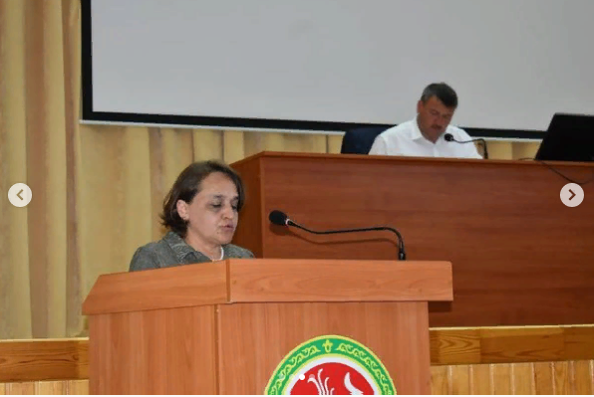 Выступление помощника главы по вопросам противодействия коррупции Камалеевой Р.Р. об исполнении муниципальной антикоррупционной программы на заседании комиссии  по координации работы по противодействию коррупции от 21.06.2021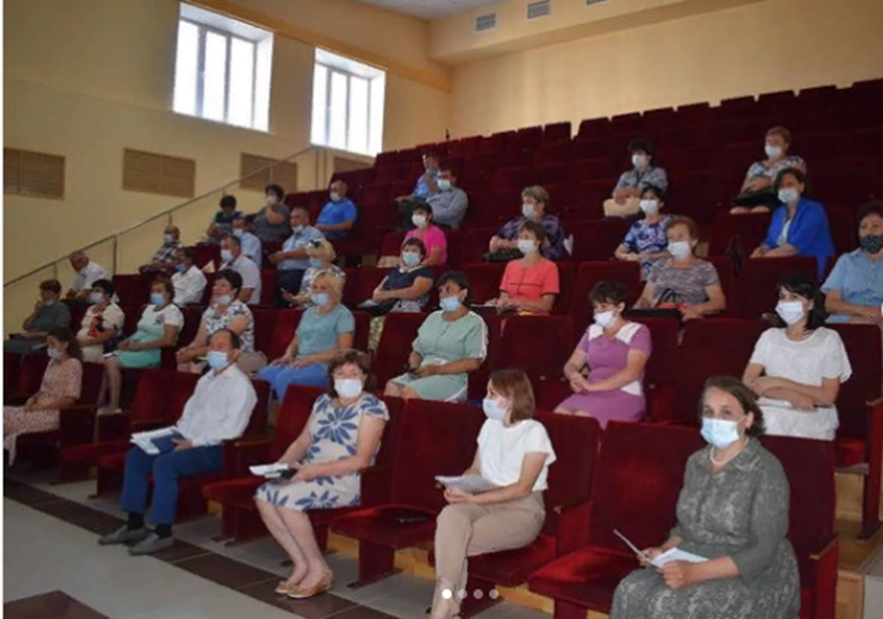 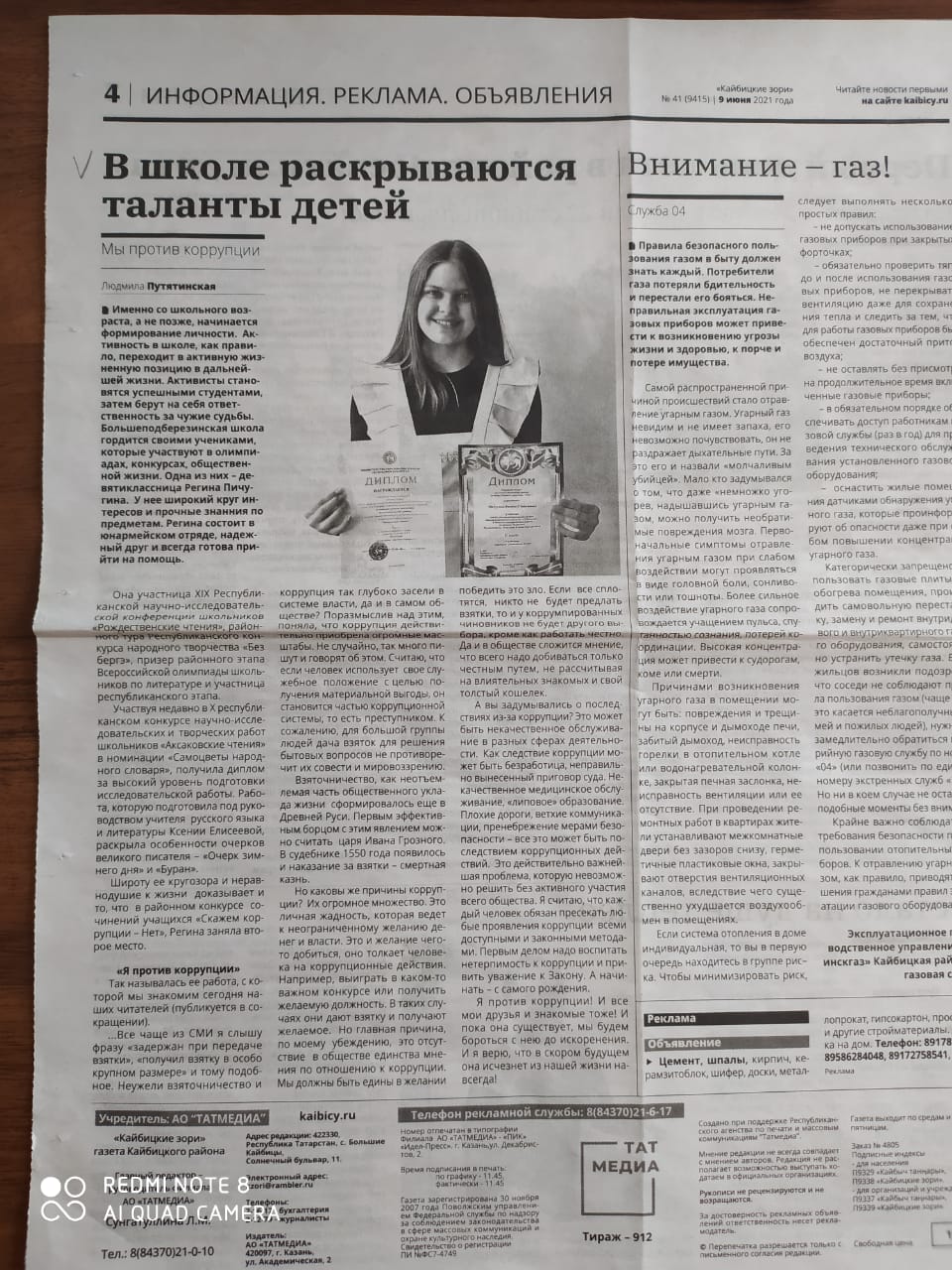 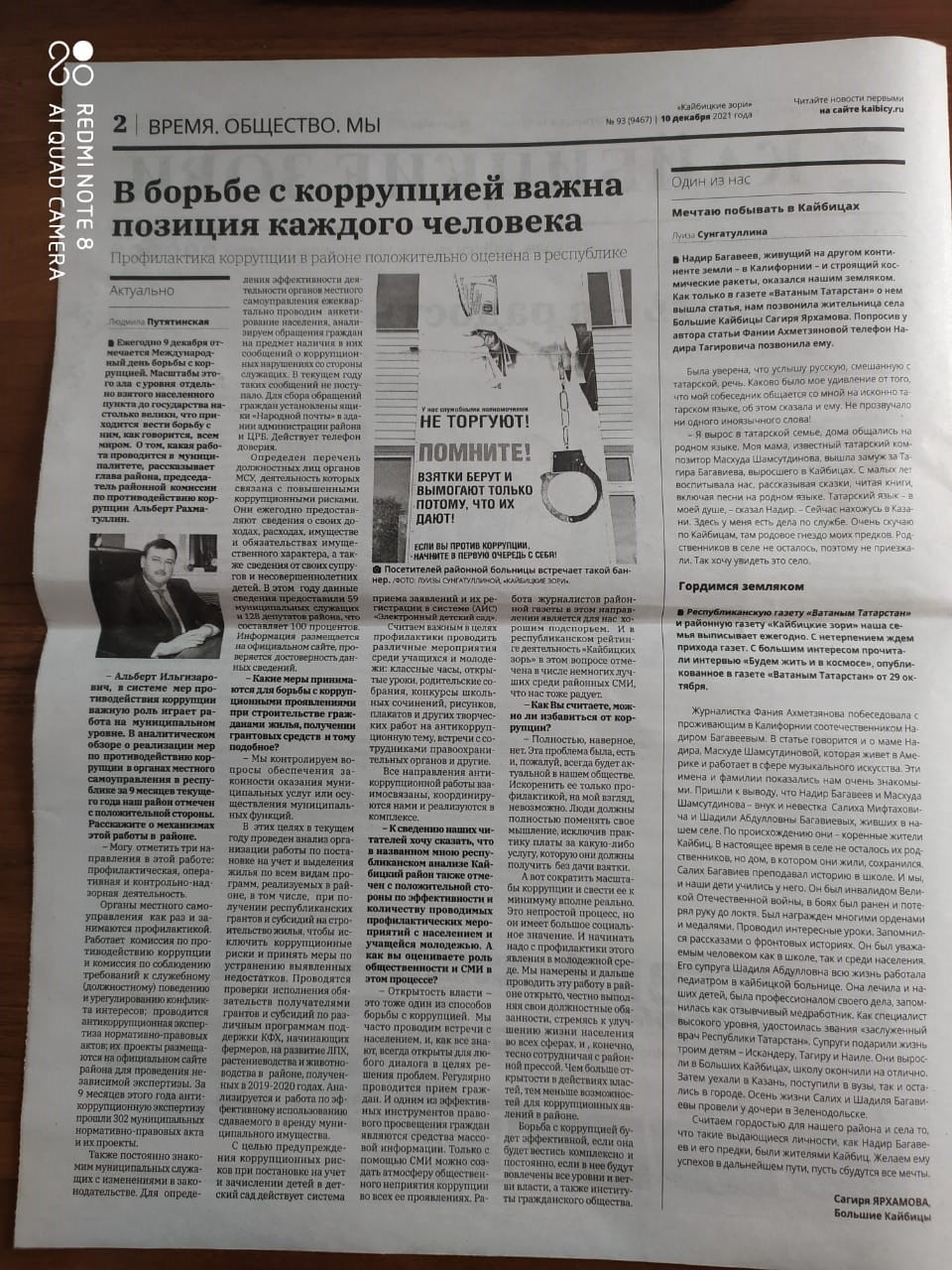 ПоказательI. Контрольно-ревизионная деятельностьОбщее количество проведенных контрольных мероприятий (ед.)7Количество объектов, охваченных при проведении контрольных мероприятий (ед.)7Выявленный объем финансовых нарушений, всего (кол-во/тыс. руб.)66/8221,398в том числе:- нарушения при формировании и исполнении бюджетов (кол-во/тыс. руб.)- нарушения при распоряжении и использовании государственной (муниципальной) собственности (кол-во/тыс. руб.)- нарушения при осуществлении государственных (муниципальных) закупок (кол-во/тыс. руб.)- нецелевое использование бюджетных средств (кол-во/тыс. руб.)- нарушения ведения бухгалтерского учета, составления и представления бухгалтерской (финансовой) отчетности (кол-во/тыс. руб.)39/1597,202- прочие нарушения (кол-во/тыс. руб.)21/5965,420Кроме этого установлено:- неэффективное использование бюджетных средств (тыс. руб.)6/658,776II. Экспертно-аналитическая деятельностьОбщее количество проведенных экспертно-аналитических мероприятий, всего (ед.)36в том числе:- подготовлено экспертных заключений (ед.)36- подготовлено аналитических записок (ед.)Подготовлено методических документов (ед.)III. Реализация результатов контрольных и экспертно-аналитических мероприятийПринято мер и восстановлено средств в бюджет, всего (тыс. руб.)1432,833в том числе:восстановлено в бюджет (тыс. руб.)284,465IV. Реализация полномочия по составлению протоколовоб административных правонарушениях в области бюджетного законодательства-Количество протоколов (шт.)Сумма наложенных штрафов (тыс. руб.)0IV. Численность сотрудников контрольно-счетной палаты и среднемесячная заработная плата председателя контрольно-счетной палатыЧисленность сотрудников, всего (ед.)1в том числе:- по штату (ед.)1- на договорной основе (ед.)-